C’est beau.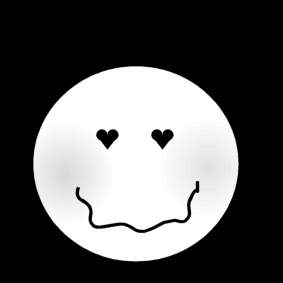 C’est drôle.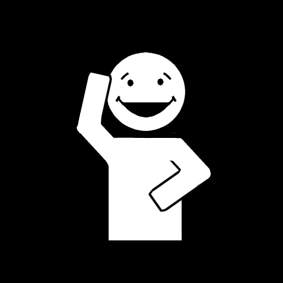 C’est triste.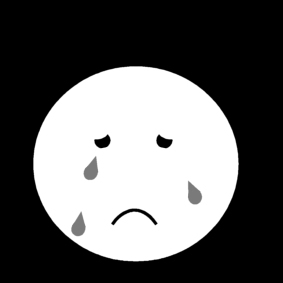 J’aime ce qui se passe.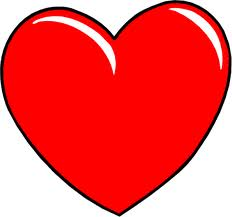 J’ai appris quelque chose.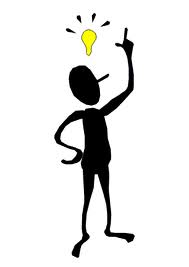 Je me pose une question.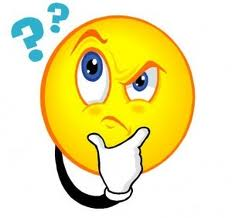 C’est beau.C’est drôle.C’est triste.J’aime ce qui se passe.J’ai appris quelque chose.Je me pose une question.